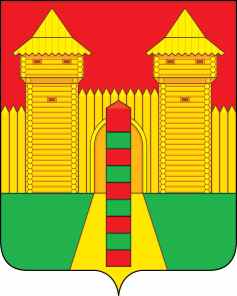 АДМИНИСТРАЦИЯ  МУНИЦИПАЛЬНОГО  ОБРАЗОВАНИЯ «ШУМЯЧСКИЙ   РАЙОН» СМОЛЕНСКОЙ  ОБЛАСТИПОСТАНОВЛЕНИЕот 14.03.2022г. № 106          п. ШумячиВ соответствии с Земельным кодексом Российской Федерации, областным                 законом от 28.02.2013 N 24-з «О порядке определения цены земельных участков, находящихся в государственной собственности Смоленской области, и земельных участков, государственная собственность на которые не разграничена, при                             заключении договоров купли-продажи таких земельных участков без проведения   торгов, а также об установлении цены земельных участков, находящихся в                            государственной или муниципальной собственности», постановлением                                 Администрации Смоленской области от 08.04.2013 № 261 «Об установлении                     процентной ставки кадастровой стоимости земельных участков, находящихся в                   государственной собственности Смоленской области, и земельных участков,                        государственная собственность на которые не разграничена, при заключении                       договоров купли-продажи таких земельных участков без проведения торгов»,                       решением Шумячского районного Совета депутатов от 26.10.2012 № 84 «Об                       утверждении Положения о регулировании земельных отношений на территории                муниципального образования «Шумячский район» Смоленской области», на                        основании заявления  А. Н. Зимина от 03.03.2022 г. б/н.  Администрация муниципального образования «Шумячский район»                             Смоленской областиП О С Т А Н О В Л Я Е Т:                           1. Предоставить в собственность за плату Зимину Алексею Николаевичу                          земельный участок из земель населенных пунктов с кадастровым номером 67:24:0040103:411 находящийся по адресу: Российская Федерация, Смоленская                  область, Шумячский район, Озерное сельское поселение, д. Озерная (далее –                       Участок), для  использования в целях –  хранение автотранспорта, площадью 3283 (три тысячи двести восемьдесят три) кв.м.            На вышеуказанном Участке расположен гараж, принадлежащий на праве                   собственности Зимину Алексею Николаевичу согласно выписки из Единого                         государственного реестра недвижимости об объекте недвижимости от 06.03.2022г.          2.   Ограничения использования или обременения Участка:            - земельный участок полностью расположен в границах зоны с реестровым                номером 67:00-6.77 от 15.03.2019, ограничение использования земельного участка в пределах зоны: Указ Президента РФ "Об утверждении перечня приграничных                       территорий, на которых иностранные граждане, лица без гражданства и иностранные юридические лица не могут обладать на праве собственности земельными участками" от 09.01.2011г. №26, вид/наименование: Приграничная территория, на которой                 иностранные граждане, лица без гражданства и иностранные юридические лица не могут обладать на праве собственности земельными участками, тип: Пограничная зона, дата решения: 09.01.2011, номер решения: 26, наименование ОГВ/ОМСУ:                Президентом РФ;           - вид ограничения(обременения): ограничения прав на земельный участок,                   предусмотренные статьями 56, 56.1 Земельного кодекса Российской Федерации; срок действия: c 28.01.2022; реквизиты документа-основания: указ от 09.01.2011 № 26 выдан: Президентом РФ. вид ограничения (обременения): ограничения прав на земельный участок, предусмотренные статьями 56, 56.1 Земельного кодекса Российской Федерации; срок действия: c 28.01.2022; реквизиты документа-основания: землеустроительное дело от 16.03.2018 № б/н выдан: ООО "ТСР - Радиан"; о порядке установления охранных зон объектов электросетевого хозяйства и особых условий использования земельных участков, расположенных в границах таких зон от 24.02.2009 № 160;           - ограничения прав на земельный участок, предусмотренные статьями 56, 56.1 Земельного кодекса Российской Федерации; Срок действия: с 2022-01-28; реквизиты документа-основания: указ от 09.01.2011 № 26 выдан: Президентом РФ; Содержание ограничения (обременения): Указ Президента РФ "Об утверждении перечня                       приграничных территорий, на которых иностранные граждане, лица без гражданства и иностранные юридические лица не могут обладать на праве собственности                          земельными участками" от 09.01.2011г. №26; Реестровый номер границы: 67:00-6.77; Вид объекта реестра границ: Зона с особыми условиями использования территории; Вид зоны по документу: Приграничная территория, на которой иностранные                   граждане, лица без гражданства и иностранные юридические лица не могут обладать на праве собственности земельными участками; Тип зоны: Пограничная зона;           - ограничения прав на земельный участок, предусмотренные статьями 56, 56.1 Земельного кодекса Российской Федерации; Срок действия: с 2022-01-28; реквизиты документа-основания: землеустроительное дело от 16.03.2018 № б/н выдан: ООО "ТСР - Радиан"; о порядке установления охранных зон объектов электросетевого               хозяйства и особых условий использования земельных участков, расположенных в границах таких зон от 24.02.2009 № 160; Содержание ограничения (обременения): Содержание ограничений режима использования объектов недвижимости в границах зоны с особыми условиями использования территории установлено п.п. 8, 9, 10 и 11 Правил установления охранных зон объектов электросетевого хозяйства,                          утвержденных Постановлением Правительства Российской Федерации от 24.02.2009г. №160 "О порядке установления охранных зон объектов электросетевого хозяйства и особых условий использования земельных участков, расположенных в границах таких зон; Реестровый номер границы: 67:24-6.143; Вид объекта реестра границ: Зона с особыми условиями использования территории; Вид зоны по                          документу: Зона с особыми условиями использования территории ВЛ 1002 ПС                  Шумячи; Тип зоны: Охранная зона инженерных коммуникаций.3. Отделу экономики и комплексного развития Администрации                                        муниципального образования «Шумячский район» Смоленской области подготовить проект договора купли - продажи Участка.     	4. А.Н. Зимину обеспечить государственную регистрацию права собственности на Участок. Глава муниципального образования «Шумячский район» Смоленской области                                               А.Н. ВасильевО предоставлении в собственность    А. Н. Зимину земельного участка,               государственная собственность на               который не разграничена                                       